РЕШЕНИЕРассмотрев проект решения об установлении квалификационных требований
к уровню профессионального образования, стажу муниципальной службы или стажу работы по специальности, направлению подготовки, необходимым для замещения должностей муниципальной службы в органах местного самоуправления Петропавловск-Камчатского городского округа, внесенный заместителем председателя Городской Думы Петропавловск-Камчатского городского округа, председателем Комитета по бюджету и экономике Воровским А.В., в соответствии со статьей 8 Закона Камчатского края от 04.05.2008 № 58 «О муниципальной службе
в Камчатском крае», Городская Дума Петропавловск-Камчатского городского округаРЕШИЛА:1. Принять Решение об установлении квалификационных требований
к уровню профессионального образования, стажу муниципальной службы или стажу работы по специальности, направлению подготовки, необходимым для замещения должностей муниципальной службы в органах местного самоуправления Петропавловск-Камчатского городского округа.2. Направить принятое Решение Главе Петропавловск-Камчатского городского округа для подписания и обнародования.РЕШЕНИЕот 27.02.2017 № 541-ндОб установлении квалификационных требований к уровню профессионального образования, стажу муниципальной службы или стажу работы по специальности, направлению подготовки, необходимым для замещения должностей муниципальной службы в органах местного самоуправления Петропавловск-Камчатского городского округаПринято Городской Думой Петропавловск-Камчатского городского округа(решение от 22.02.2017 № 1230-р)Статья 1. Общие положения 1. Настоящее Решение об установлении квалификационных требований
к уровню профессионального образования, стажу муниципальной службы или стажу работы по специальности, направлению подготовки, необходимым для замещения должностей муниципальной службы в органах местного самоуправления Петропавловск-Камчатского городского округа (далее - Решение) разработано
 в соответствии с Федеральным законом от 02.03.2007 № 25-ФЗ «О муниципальной службе в Российской Федерации», Федеральным законом от 29.12.2012 № 273-ФЗ «Об образовании в Российской Федерации», Законом Камчатского края 
от 04.05.2008 № 58 «О муниципальной службе в Камчатском крае» и устанавливает квалификационные требования к уровню профессионального образования, стажу муниципальной службы или стажу работы по специальности, направлению подготовки, необходимым для замещения должностей муниципальной службы
в органах местного самоуправления Петропавловск-Камчатского городского округа.2. В целях настоящего Решения применяются понятия, используемые
в Федеральном законе от 02.03.2007 № 25-ФЗ «О муниципальной службе
в Российской Федерации», Законе Камчатского края от 04.05.2008 № 58 
«О муниципальной службе в Камчатском крае».3. Настоящие квалификационные требования к уровню профессионального образования, стажу муниципальной службы или стажу работы по специальности, направлению подготовки, необходимым для замещения должностей муниципальной службы в органах местного самоуправления Петропавловск-Камчатского городского округа, установлены на основе типовых квалификационных требований для замещения должностей муниципальной службы, определенных статьей 8 Закона Камчатского края от 04.05.2008 № 58 «О муниципальной службе в Камчатском крае» в соответствии с классификацией должностей муниципальной службы. 4. Для замещения должности муниципальной службы в Петропавловск-Камчатском городском округе требуется соответствие квалификационным требованиям к уровню профессионального образования, стажу муниципальной службы или работы по специальности, направлению подготовки, знаниям и умениям, которые необходимы для исполнения должностных обязанностей, а также при наличии соответствующего решения представителя нанимателя (работодателя) -
к специальности, направлению подготовки.5.  Квалификационные требования к знаниям и умениям, которые необходимы для исполнения должностных обязанностей, устанавливаются в зависимости 
от области и вида профессиональной служебной деятельности муниципального служащего его должностной инструкцией. Должностной инструкцией муниципального служащего могут также предусматриваться квалификационные требования к специальности, направлению подготовки.Статья 2. Квалификационные требования к уровню профессионального образования, стажу муниципальной службы или стажу работы по специальности, направлению подготовки, необходимым для замещения должностей муниципальной службы в органах местного самоуправления Петропавловск-Камчатского городского округа1. В число квалификационных требований для замещения высших, главных, ведущих должностей муниципальной службы входит наличие высшего образования.2. В число квалификационных требований для замещения старших и младших должностей муниципальной службы входит наличие среднего профессионального образования, соответствующего направлению деятельности.3. Квалификационные требования к стажу муниципальной службы или стажу работы по специальности, направлению подготовки для замещения:1) высших должностей муниципальной службы - не менее 6 лет стажа муниципальной службы или не менее 7 лет стажа работы по специальности, направлению подготовки;2)  главных должностей муниципальной службы - не менее 4 лет стажа муниципальной службы или не менее 5 лет стажа работы по специальности, направлению подготовки;3) ведущих должностей муниципальной службы - не менее 2 лет стажа муниципальной службы или не менее 4 лет стажа работы по специальности, направлению подготовки, а для лиц, имеющих дипломы специалиста или магистра
с отличием, в течение 3 лет со дня выдачи диплома – не менее 1 года стажа муниципальной службы или стажа работы по специальности, направлению подготовки;4) старших и младших должностей муниципальной службы - без предъявления требований к стажу.Статья 3. Заключительные положения1. Настоящее Решение вступает в силу после дня его официального опубликования.2. Со дня вступления в силу настоящего Решения признать утратившими силу:1) Решение Городской Думы Петропавловск-Камчатского городского округа от 15.12.2010 № 310-нд «Об установлении квалификационных требований к уровню профессионального образования, стажу муниципальной службы (государственной службы) или стажу работы по специальности, профессиональным знаниям и навыкам, необходимым для исполнения должностных обязанностей муниципальных служащих Петропавловск-Камчатского городского округа»;2) Решение Городской Думы Петропавловск-Камчатского городского округа от 19.07.2012 № 525-нд «О внесении изменений в Решение Городской Думы Петропавловск-Камчатского городского округа от 15.12.2010 № 310-нд
«Об установлении квалификационных требований к уровню профессионального образования, стажу муниципальной службы (государственной службы) или стажу работы по специальности, профессиональным знаниям и навыкам, необходимым для исполнения должностных обязанностей муниципальных служащих Петропавловск-Камчатского городского округа»;3) Решение Городской Думы Петропавловск-Камчатского городского округа от 30.08.2016 № 468-нд «О внесении изменений в Решение Городской Думы Петропавловск-Камчатского городского округа от 15.12.2010 № 310-нд 
«Об установлении квалификационных требований к уровню профессионального образования, стажу муниципальной службы (государственной службы) или стажу работы по специальности, профессиональным знаниям и навыкам, необходимым для исполнения должностных обязанностей муниципальных служащих Петропавловск-Камчатского городского округа».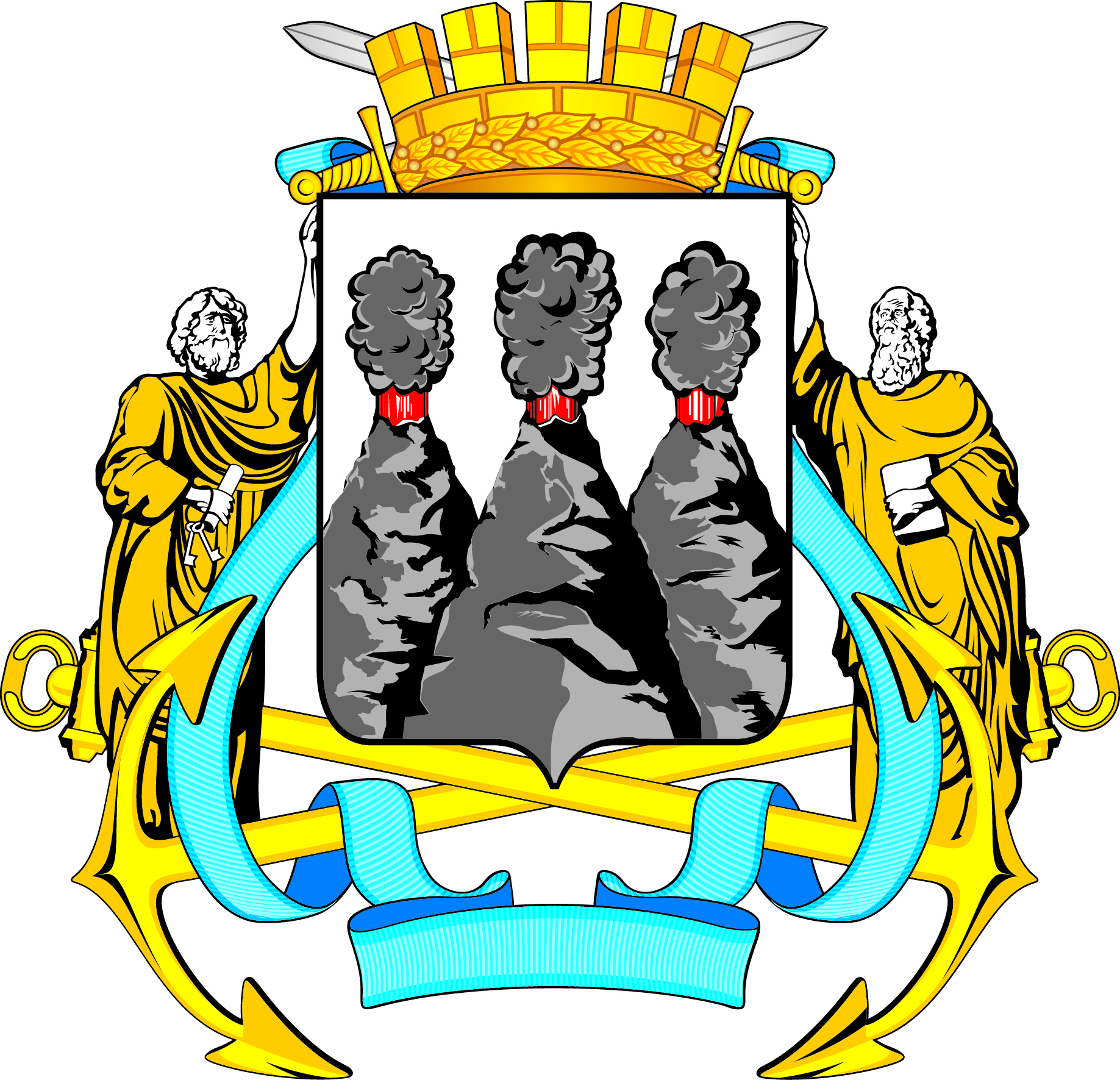 ГОРОДСКАЯ ДУМАПЕТРОПАВЛОВСК-КАМЧАТСКОГО ГОРОДСКОГО ОКРУГАот 22.02.2017 № 1230-р57-я сессияг.Петропавловск-КамчатскийО принятии решения об установлении квалификационных требований к уровню профессионального образования, стажу муниципальной службы или стажу работы
по специальности, направлению подготовки, необходимым для замещения должностей муниципальной службы в органах местного самоуправления Петропавловск-Камчатского городского округаПредседатель Городской Думы Петропавловск-Камчатского
городского округа С.И. СмирновГОРОДСКАЯ ДУМАПЕТРОПАВЛОВСК-КАМЧАТСКОГО ГОРОДСКОГО ОКРУГАИсполняющая полномочия Главы Петропавловск-Камчатского городского округаО.С. Чубкова